Savitsky SergiyGeneral details:Certificates:Experience:Position applied for: Chief OfficerAdditional position applied for: MasterDate of birth: 04.12.1987 (age: 29)Citizenship: UkraineResidence permit in Ukraine: YesCountry of residence: UkraineCity of residence: RivneContact Tel. No: +38 (066) 595-63-36E-Mail: ro1and@list.ruSkype: dn140390sivU.S. visa: Yes. Expiration date 01.06.2026E.U. visa: NoUkrainian biometric international passport: Not specifiedDate available from: 01.11.2017English knowledge: GoodMinimum salary: 5200 $ per month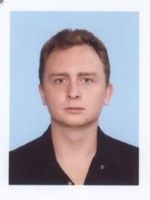 DocumentNumberPlace of issueDate of expirySeamanâs passportAB 48535203.03.201127.03.2026Tourist passport3636007.12.201607.12.2021TypeNumberPlace of issueDate of expiryAdvanced Fire Fighting (VI/3)3636007.12.201607.12.2021Automatic Radar Plotting Aids (ARPA)623907.12.201607.12.2021Basic Safety Training (5288012.12.201612.12.2021Bridge Team and Resource Management (1140906.12.201606.12.2021Proficiency in Survival Craft4830104.12.201604.12.2021Medical Care785509.12.201609.12.2021GMDSS General Operator Certificate01135/2017/1108.02.201725.01.2022Dangerous and Hazardous Substances2170910.12.201610.12.2021Medical First Aid2875108.12.201608.12.2021Medical Fitness Certificate25.04.201625.04.2018PositionFrom / ToVessel nameVessel typeDWTMEBHPFlagShipownerCrewingChief Officer27.03.2017-27.07.2017BeaumaidenGeneral Cargo3500-DutchVertom-BojenMarlow NavigationChief Officer09.06.2016-19.11.2016BeauforteMulti-Purpose Vessel8200-NetherlandsFocu Sshipmanagment&mdash;Chief Officer01.12.2015-11.03.2016MaasborgMulti-Purpose Vessel6000-DutchHJSLowlandChief Officer10.07.2015-22.09.2015FrisianaMulti-Purpose Vessel8200-DutchBoomsma Shipping&mdash;Chief Officer17.02.2015-07.05.2015FrisiumMulti-Purpose Vessel2200-DutchBoomsma Shipping&mdash;Chief Officer11.06.2014-10.10.2014PerformerMulti-Purpose Vessel6200-DutchFocus Shipmanagement&mdash;Chief Officer19.09.2013-01.02.2014BeaumarisMulti-Purpose Vessel3500-DutchFocus Shipmanagement&mdash;